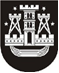 KLAIPĖDOS MIESTO SAVIVALDYBĖS TARYBASPRENDIMASDĖL Klaipėdos miesto savivaldybės tarybos 2020 m. balandžio 29 d. sprendimo Nr. T2-76 „Dėl mokesčio už naudojimąsi Klaipėdos miesto gatvėmis važiuojant didžiagabaritėmis ir (ar) sunkiasvorėmis transporto priemonėmis ar jų junginiais dydžių ir šio mokesčio mokėjimo, administravimo ir priežiūros tvarkos aprašo patvirtinimo“ pakeitimo2021 m. sausio 28 d. Nr. T2-8KlaipėdaVadovaudamasi Lietuvos Respublikos vietos savivaldos įstatymo 18 straipsnio 1 dalimi, Lietuvos Respublikos kelių įstatymo 20 straipsniu ir Lietuvos Respublikos kelių priežiūros ir plėtros programos finansavimo įstatymo 7 straipsniu, Klaipėdos miesto savivaldybės taryba nusprendžia:1. Pakeisti Klaipėdos miesto savivaldybės tarybos 2020 m. balandžio 29 d. sprendimą Nr. T2-76 „Dėl Mokesčio už naudojimąsi Klaipėdos miesto gatvėmis važiuojant didžiagabaritėmis ir (ar) sunkiasvorėmis transporto priemonėmis ar jų junginiais dydžių ir šio mokesčio mokėjimo, administravimo ir priežiūros tvarkos aprašo patvirtinimo“ ir14 punktą išdėstyti taip:„14. Už naudojimąsi miesto gatvėmis važiuojant sunkiasvorėmis motorinėmis transporto priemonėmis, kurių masė su kroviniu ar be jo yra didesnė už didžiausiąją leidžiamą naudojantis keliais transporto priemonės ar jų junginių masę (40 t, o vežant 20, 30, 40, 45 pėdų konteinerius, pagamintus pagal ISO standartus, – 44 t) (toliau – didžiausioji leidžiamoji masė), transporto priemonių valdytojai moka mokestį, nurodytą 4 lentelėje.4 lentelė*Taikoma šešių ar daugiau ašių transporto priemonėms, kurias sudaro motorinė transporto priemonė ir priekaba (puspriekabė), kurių ne mažiau kaip penkių ašių ratai yra suporinti, ašies (ašių) apkrova yra ne didesnė už didžiausiąją leidžiamąją ašies (ašių) apkrovą ir masė yra didesnė už didžiausiąją leidžiamąją masę, tačiau ne didesnė kaip 48 t.“2. Skelbti šį sprendimą Teisės aktų registre ir Klaipėdos miesto savivaldybės interneto svetainėje.Didžiausioji leidžiamoji masė viršyta (tonomis)Mokesčio dydis (eurais)Mokesčio dydis (eurais)Mokesčio dydis (eurais)Didžiausioji leidžiamoji masė viršyta (tonomis)Vienkartinio mokesčio už kiekvieną viršytą toną tarifas 10 kilometrųMėnesio tarifas*Metų tarifas*1,0–20,01,301731 38421,0–40,01,44--> 401,88--Savivaldybės meras Vytautas Grubliauskas